Обработка изделий: Кромки фанеры закруглены и шлифованы, окрашены. Для окраски элементов из влагостойкой фанеры применяется водно-дисперсионное покрытие, устойчивое к атмосферному и химическому воздействию. На фанерных элементах нанесено стилизованное изображение износостойкими красками на UV-принтере. Финишное покрытие - водно-дисперсионный лак с добавлением биоцидной добавки НАНОСЕРЕБРО.Изделия из металла имеют плавные радиусы закругления и тщательную обработку швов. Для покрытия изделий из стали используется экологически чистое, обладающее хорошей устойчивостью к старению в атмосферных условиях, стабильностью цвета антикоррозийное, выдерживающее широкий диапазон температур, двойное порошковое окрашивание.В целях безопасности все отдельно выступающие детали и резьбовые соединения закрыты пластиковыми колпачками, края болтов закрыты пластиковыми заглушками.Закладные детали опорных стоек – двойное порошковое окрашивание.Соответствие стандартам: Все изделия ТМ СКИФ спроектированы и изготовлены согласно национальному стандарту РФ, а именно ГОСТ Р52169-2012, ГОСТ Р52168-2012.Оборудование изготовлено по чертежам и техническим условиям изготовителя и соответствует требованиям ТР ЕАЭС 042/2017.Паспорт на изделие: на русском языке, согласно ГОСТ Р 52301-2013, раздел 5.Гарантийный срок на изделия 12 месяцевНазначенный срок службы 10 лет.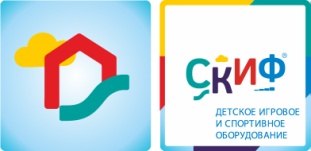 ДИК 2.26.05 КарандашиДИК 2.26.05 КарандашиДИК 2.26.05 КарандашиКомплектацияКомплектацияКомплектацияКол-воЕдиница измеренияБашня шестиграннаяВыполнена из шести клеёных брусьев не более 100х100 мм высота бруса  4000 мм; пол из ламинированной фанеры, с антискользящим покрытием мм толщиной 18 мм по лагам из влагостойкой фанеры толщиной 24 мм , ширина лаг 100 мм, длинна – различная. Над башней имеется шести- скатная крыша из фанеры толщиной 9 мм, кромки фанеры тщательно шлифованы, фанера окрашена в бежевый цвет, верхняя часть ( острие карандаша – в красный) Скат крыши монтируется на сварной каркас из профиля 15х15 мм. Внешний периметр крыши закрыт декоративными арками  из влагостойкой фанеры толщиной 18 мм, габарит арки-780х400 мм Размер башни 1550х1350 – по наружным граням бруса. Отметка пола башни от планировочной отм. площадки 2000 мм. Высота башни 5000 мм.1штБашня Выполнена из четырех клеёных брусьев не менее 95х95 мм высота бруса  2500 мм; пол из ламинированной фанеры, с анти скользящим покрытием мм толщиной 18 мм.  Имеется четырёх-скатная крыша из фанеры толщиной 9 мм, кромки фанеры тщательно шлифованы, фанера окрашена в бежевый цвет, верхняя часть (острие карандаша – в синий) Скат крыши монтируется на сварной каркас из профиля 15х15 мм. Внешний периметр крыши закрыт декоративными арками  из влагостойкой фанеры толщиной 18 мм, габарит арки-780х400 мм.  Размер башни 780х780 – по наружным граням бруса. Отметка пола башни от планировочной отм. площадки 1200 мм. Высота башни 3250 мм.1штГорка винтовая        h 2000 Горка из полимерных материалов, представляет собой столб (2500мм) вокруг которого спиралью расположен скат, ширина ската вместе с бортом-900 мм. Размер горки - диаметр 1720, высота стартовой площадки 2000 мм.1штОграждение стартовой площадкиСтартовая площадка горки ограждена щитами из влагостойкой фанеры толщиной 18 мм, Щиты  различных габаритов окрашены в желтый цвет , так же имеется перекладина из  стальной трубы диаметром 27 мм с толщиной стенки не менее 2,8 мм, 1комплектСкалолаз Скалолаз состоит из щита из влагостойкой фанеры толщиной 18 мм, размер 780х1150, с продольными прорезями, расположенными в шахматном порядке, окрашен в синий цвет. Выход из башни на скалолаз огражден перекладиной  из  стальной трубы диаметром 27 мм с толщиной стенки не менее 2,8 мм, к трубе с двух сторон приварены в заводских условиях планки из листовой стали . толщиной не менее 3 мм , шириной 40 мм и длинной 100 мм. Перекладина окрашена порошковой краской в красный цвет.
Длина перекладины 600 мм. Для удобства подъема по скалолазу на опорных брусах  имеются ручки, ручки выполнены из  стальной трубы диаметром 27 мм с толщиной стенки не менее 2,8 мм, к трубе с двух сторон приварены в заводских условиях планки из листовой стали . толщиной не менее 3 мм , шириной 40 мм и длинной 100 мм. Ручки окрашены порошковой краской в красный или синий цвет1комплектОграждение башенВыполнено из влагостойкой фанеры толщиной 18 мм, имеется отверстие диаметром не менее 235 мм,
отверстие с наружной стороны тумбы украшает накладка кольцо  из влагостойкой фанеры толщиной не менее 18 мм, ограждение  габаритами 780х700, накладка кольцо диаметром  не менее 360  мм. Ограждение окрашено в красный цвет( на шестигранной тумбе) и в зеленый цвет ( на четырехгранной тумбе), накладка в желтый. 3комплектЛестница 1200Лестница состоит из бортов, выполненных из фанеры влагостойкой толщиной 24 мм, и ступенек, выполненных из ламинированной антискользящей фанеры, толщиной 18 мм, ширина ступней 530 мм. Пространство между ступенями закрыто экранами из влагостойкой фанеры толщиной 18 мм, между ступенью и экраном имеется щель для слива дождевой воды. Ступени и экраны вставляются в пазы бортов лестницы. Борта стягиваются двумя перемычками из стального профиля 25х25 мм. Борта лестницы окрашены в синий цвет. Лестница поставляется в собранном виде.1комплектЛестница 2000Лестница состоит из бортов, выполненных из фанеры влагостойкой толщиной 24 мм, и ступенек, выполненных из ламинированной антискользящей фанеры, толщиной 18 мм, ширина ступней 530 мм. Пространство между ступенями закрыто экранами из влагостойкой фанеры толщиной 18 мм, между ступенью и экраном имеется щель для слива дождевой воды. Ступени и экраны вставляются в пазы бортов лестницы. Борта стягиваются двумя перемычками из стального профиля 25х25 мм. Борта лестницы окрашены в синий цвет. Лестница поставляется в собранном виде.Перила лестницыВыполнены влагостойкой фанеры толщиной 24 мм, окрашены желтый цвет. В комплекте 2 шт. перилПерила и борта лестницы соединяются декоративными накладками  из влагостойкой фанеры толщиной 18 мм, накладки двух типоразмеров в виде буквы «А». Накладки окрашены в красный цвет..2комплектЛаз-карандашЛаз состоит из металлического сварного каркаса, из трубы диаметром 32 мм и полосы 40х4, имеет плавные радиусы и тщательную обработку швов, покрыт порошковой краской в красный цвет , к стальному каркасу крепятся половицы из ламинированной антискользящей фанеры, толщиной 24 мм шириной 100 мм длинно й 720 мм. Борта лаза выполнены из влагостойкой фанеры толщиной 18 мм, окрашены в красный цвет, в комплекте 2 борта, борта украшены декоративной накладкой из влагостойкой фанеры толщиной не менее 9 мм, накладки окрашены в желтый цвет.Для удобства подъема на лаз имеется канат- канат из синтетических  материалов диаметром не менее 28 мм. В верхний конец канат крепится  к стальной перекладине,  нижний к половице лаза.  1комплектПесочницаБорта песочницы выполнены из влагостойкой фанеры толщиной 18 мм, борта крепятся к брусу башни с наружной стороны, в комплекте 3 борта с габаритами 780х400 мм ( украшены декоративной накладкой  желтого цвета из фанеры толщиной не менее 9 мм) и три борта 780х250 мм. По верху бортов высотой 250 устроены лавки  шириной 200 мм - в комплекте 3 шт. Борта и лавки  песочницы окрашены в красный и желтый цвет1комплектМост лестницаМост состоит из металлического сварного каркаса из трубы диаметром 32 мм и полосы 40х4, (металл имеет плавные радиусы и тщательную обработку швов, покрыт порошковой краской) и ламинированной фанеры с антискользящим покрытием. Мост выполнен в виде трех ступеней, для перехода с отм + 1,200 на отм +2,000. Общая длина моста 2000 мм, ширина 780 мм.1комплектОграждение моста лестницы Выполнено из стальных труб диаметром 32 и 22 мм и декоративных перил из влагостойкой фанеры толщиной 18 мм. Металл окрашен порошковой краской в зеленый цвет, перила – желтый Габарит 600х2000х60мм 2комплектШведская стенкаБорта шведской стенки выполнены из влагостойкой фанеры толщиной 18 мм , окрашены в желтый цвет. Борта крепятся к  брусу башни, на борта крепятся перекладины( 3 шт) из стальной трубы диаметром 27 мм с толщиной стенки не менее 2,8 мм, к трубе с двух сторон приварены в заводских условиях планки из листовой стали толщиной не менее 3 мм , шириной 40 мм и длинной 100 мм, длина перекладины 540 мм1комплектГабариты (ДхШхВ), мм 6020х3690х5000 (h) 6020х3690х5000 (h) 6020х3690х5000 (h)Зона безопасности, мм 9020х66909020х66909020х6690